8300 Southfort Drive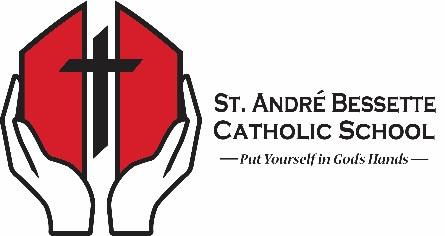 Fort Saskatchewan, AB T8L 0W4Phone: 587-744-0750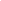  GRADUATION 2019 ST. ANDRE BESSETTE CATHOLIC  SCHOOLValedictorianI,                                                 , wish to apply for the honoured position of valedictorian for the graduating class of 2019.Criteria:The Valedictorian at St. André Bessette Catholic School will be a grade 12 student who meets the following criteria: 1.      Top academic standing (achievement)Academic average is one of the top three at SABThe following subjects will be used to calculate academic average:English 30-1Religion 35At least three of the following: Social 30-1, Math 30-1, Math 30-2, Math 31, Science 30, Biology 30, Chemistry 30, Physics 30, any second language at the 30 levelOne course with a minimum 5 credit value at the Grade 12 level, including those listed above, advanced CTS courses, Phys. Ed, Drama, and Art2.      Demonstrates leadership by example3.      Contributes to a positive school atmosphere4.      Actively participates in school/community activitiesPlease attach a brief paragraph explaining why you would be a good candidate for valedictorian. Your submission is due by Tuesday, May 28 and please pass it in person to Mrs. Zaleschuk,  Mrs. Gau, or Mrs. Lemmens via email to elaanz@eics.ab.ca or michelleg@eics.ab.ca, barbl@eics.ab.ca. Signature of applicant:     ___________________________________________________________                                                 Graduation 2019 St. Andre Bessette Catholic SchoolValedictorianCourse NameGradeEnglish 30-1Religion 35Overall Average=